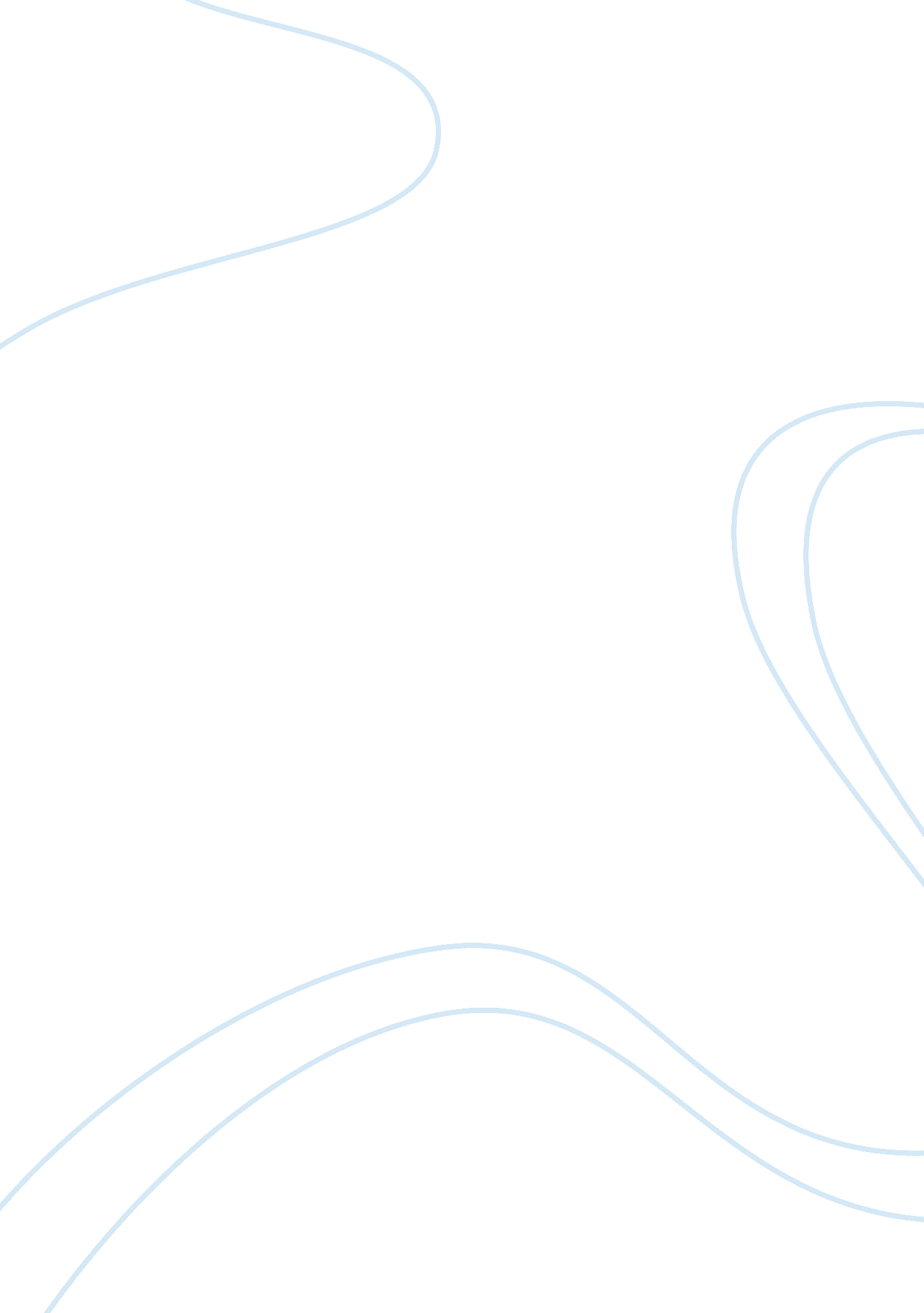 Fexofenadine hydrochloride c32h40clno4 structure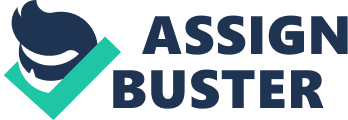 \n[toc title="Table of Contents"]\n \n \t Experimental Melting Point: \n \t Experimental Boiling Point: \n \t Experimental Solubility: \n \t Safety: \n \t Target Organs: \n \t Drug Status: \n \t Compound Source: \n \t Bio Activity: \n \n[/toc]\n \n Contents Bio Activity: Experimental data Predicted – ACD/Labs Predicted – ChemAxon Predicted – Mcule Experimental Physico-chemical Properties Experimental Melting Point: Experimental Boiling Point: Experimental Solubility: Miscellaneous Safety: Target Organs: Drug Status: Compound Source: Bio Activity: Predicted data is generated using the ACD/Labs Percepta Platform – PhysChem Module No predicted properties have been calculated for this compound. Click to predict properties on the Chemicalize site 1-Click Docking 1-Click Scaffold Hop Molecular Formula C 32 H 40 ClNO 4 Average mass 538. 117 Da Density Boiling Point Flash Point Molar Refractivity Polarizability Surface Tension Molar Volume 148-150 °CLKT Labs[F1895] 190-192 °CLabNetworkLN00176769 697. 3 °CLKT Labs[F1895] 50 mM in DMSOMedChem Expresshttp://www. medchemexpress. com/Terbutaline-sulfate. html DMSO to 50 mM, water to 2 mg/mL, ethanol to 107 mg/mL, methanolLKT Labs[F1895] DMSO: 50mg/mLMedChem ExpressHY-B0801A Soluble in DMSOAxon Medchem1453 Soluble to 50 mM in DMSOTocris Bioscience2429 5Axon Medchem1453 H303; H313; H317; H333; H334; H335; H373Axon Medchem1453 IRRITANTMatrix Scientific076066 no pictogramAxon Medchem1453 NoneLKT Labs[F1895] P101; P102; P103; P260; P262; P263; P264; P270; P280; P304; P312; P340Axon Medchem1453 WarningAxon Medchem1453 Histamine Receptor antagonistTargetMolT1470, T1470L approvedBIONET-Key OrganicsKS-1057 syntheticMicrosource[01504179] 7-TM ReceptorsTocris Bioscience2429 Fexofenadine is a third-generation antihistamine pharmaceutical drug used in the treatment of allergy symptoms, such as hay fever, nasal congestion, and urticaria. MedChem Expresshttp://www. medchemexpress. com/Terbutaline-sulfate. html, HY-B0801A GPCR/G proteinMedChem ExpressHY-B0801A GPCR/G protein; MedChem ExpressHY-B0801A H1 receptor antagonist; non-sedating antiallergic agentTocris Bioscience2429 Histamine H1 receptorTargetMolT1470, T1470L Histamine H1 ReceptorsTocris Bioscience2429 Histamine ReceptorMedChem ExpressHY-B0801A Histamine ReceptorsTocris Bioscience2429 NeuroscienceTargetMolT1470, T1470L Selective histamine H1 receptor antagonist (pKi = 8. 1). Active metabolite of terfenadine that displays non-sedating antiallergic effects. Tocris Bioscience2429 Density: Boiling Point: Vapour Pressure: Enthalpy of Vaporization: Flash Point: Index of Refraction: Molar Refractivity: #H bond acceptors: #H bond donors: #Freely Rotating Bonds: #Rule of 5 Violations: ACD/LogP: ACD/LogD (pH 5. 5): ACD/BCF (pH 5. 5): ACD/KOC (pH 5. 5): ACD/LogD (pH 7. 4): ACD/BCF (pH 7. 4): ACD/KOC (pH 7. 4): Polar Surface Area: Polarizability: Surface Tension: Molar Volume: 